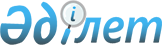 Об утверждении цен на образовательные услуги, реализуемые коммунальным государственным казенным предприятием "Детская школа искусств" акимата города Сарани, государственного учреждения "Отдел образования города Сарани"Постановление акимата города Сарани Карагандинской области от 18 февраля 2019 года № 08/02. Зарегистрировано Департаментом юстиции Карагандинской области 22 февраля 2019 года № 5200
      В соответствии с пунктом 2 статьи 156 Закона Республики Казахстан от 1 марта 2011 года "О государственном имуществе", статьями 31, 37 Закона Республики Казахстан от 23 января 2001 года "О местном государственном управлении и самоуправлении в Республике Казахстан", акимат города Сарани ПОСТАНОВЛЯЕТ:
      1. Утвердить цены на образовательные услуги, реализуемые коммунальным государственным казенным предприятием "Детская школа искусств" акимата города Сарани, государственного учреждения "Отдел образования города Сарани" согласно приложению к настоящему постановлению.
      2. Контроль за исполнением настоящего постановления возложить на заместителя акима города Сарани Оспанова Ералы Сериковича.
      3. Настоящее постановление вводится в действие по истечении десяти календарных дней после дня его первого официального опубликования. Цены на образовательные услуги, реализуемые коммунальным государственным казенным предприятием "Детская школа искусств" акимата города Сарани, государственного учреждения "Отдел образования города Сарани"
					© 2012. РГП на ПХВ «Институт законодательства и правовой информации Республики Казахстан» Министерства юстиции Республики Казахстан
				
      Аким города Сарани

Е. Темирханов
Приложение 
к постановлению акимата 
города Сарани 
от "____"_______ 2019 года
№ _____
№ 
Перечень оказываемых платных образовательных услуг
Цена на одного учащегося (тенге)
1
Инструментальное отделение (фортепиано, скрипка, виолончель, гитара, кларнет, труба, саксофон, флейта, баян, аккордеон, домбра, кобыз)
2300
2
Вокальное отделение
2300
3
Хореографическое отделение
1800
4
Художественное отделение
1800
Филиал поселка Актас
Филиал поселка Актас
Филиал поселка Актас
1
Инструментальное отделение (фортепиано, скрипка, виолончель, гитара, кларнет, труба, саксофон, флейта, баян, аккордеон, домбра, кобыз)
2000
2
Художественное отделение
1500